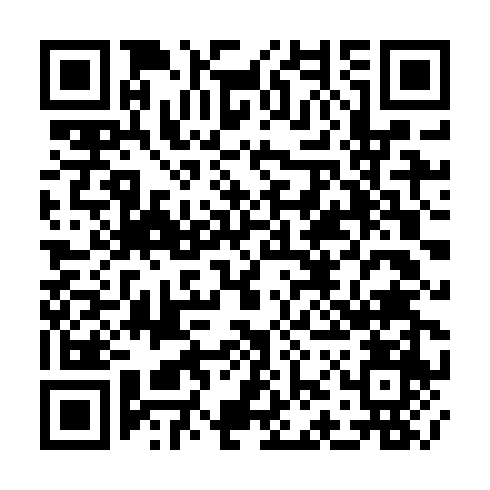 Ramadan times for General Villegas, ArgentinaMon 11 Mar 2024 - Wed 10 Apr 2024High Latitude Method: NonePrayer Calculation Method: Muslim World LeagueAsar Calculation Method: ShafiPrayer times provided by https://www.salahtimes.comDateDayFajrSuhurSunriseDhuhrAsrIftarMaghribIsha11Mon5:435:437:081:224:547:357:358:5512Tue5:445:447:091:224:537:347:348:5413Wed5:455:457:101:214:527:327:328:5214Thu5:455:457:111:214:517:317:318:5115Fri5:465:467:121:214:507:297:298:4916Sat5:475:477:121:214:507:287:288:4817Sun5:485:487:131:204:497:277:278:4618Mon5:495:497:141:204:487:257:258:4519Tue5:505:507:151:204:477:247:248:4320Wed5:515:517:161:194:467:227:228:4221Thu5:525:527:161:194:457:217:218:4122Fri5:535:537:171:194:447:207:208:3923Sat5:545:547:181:184:437:187:188:3824Sun5:555:557:191:184:427:177:178:3625Mon5:555:557:201:184:417:157:158:3526Tue5:565:567:201:184:407:147:148:3327Wed5:575:577:211:174:407:137:138:3228Thu5:585:587:221:174:397:117:118:3029Fri5:595:597:231:174:387:107:108:2930Sat6:006:007:241:164:377:087:088:2831Sun6:006:007:241:164:367:077:078:261Mon6:016:017:251:164:357:067:068:252Tue6:026:027:261:154:347:047:048:233Wed6:036:037:271:154:337:037:038:224Thu6:046:047:281:154:327:027:028:215Fri6:046:047:281:154:317:007:008:196Sat6:056:057:291:144:306:596:598:187Sun6:066:067:301:144:296:586:588:178Mon6:076:077:311:144:286:566:568:159Tue6:076:077:321:134:276:556:558:1410Wed6:086:087:321:134:266:546:548:13